DataCommonThe DataCommon provides a trove of information about a wide array of topics – a resource for everyone seeking to understand their communities. It can help anyone – residents, stakeholders, planners, city and town officials, educators, journalists – explore data and make informed decisions.Search by topicLink to: https://datacommon.mapc.org/browser/  Search by communityLink to: https://datacommon.mapc.org/#community-profilesWith Community Profiles, users can see information and visualizations on any Massachusetts town The DataCommon is built, first and foremost, for planners. It takes census numbers and other datasets and reformats it in a way that makes it easy to see town-by-town statistics. DataCommon’s Community Profiles tool allows users to see charts and numbers on the demographics, economy, education, governance, environment, housing, public health, or transportation of any city or town in the Commonwealth.Look at the Community Profiles section if you need to grab a quick number for a report, grant application, or article: anything from the percent of tax revenue coming from personal property to the percent of commuters who walk to work. Each chart is linked back to a specific source and dataset.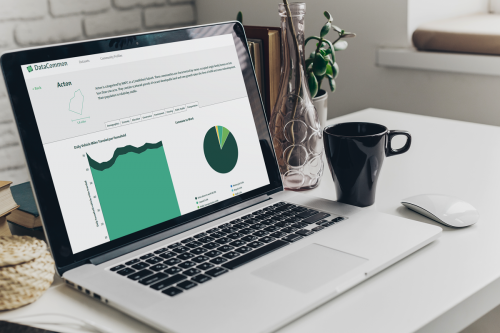 